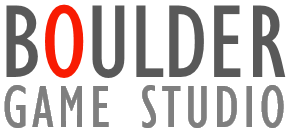 MemorandumTo:	All Boulder employeesFrom:	Bryan Sanderson, VP MarketingDate:	November 2, 2021Subject:	Game updatesWe are finalizing game updates for the December release, including many long-planned enhancements. Congratulations to the Game Development team for completing these by the deadline. The following table and chart summarize the number and types of updates made to our five most popular games. Testing has been completed and the software is ready for distribution on December 1, so feel free to get the word out about these changes.December Game UpdatesMarket Update: PlatformsWe have been tracking customer platform preferences to make sure Boulder is offering a platform mix that appeals most to our customers and potential customers. The following data shows worldwide revenue by  in the last two years and projected for this year and the next.As this data shows, the share of revenue from the smartphone (and smart watch) platform is expected to increase, while the other platforms are steady or declining slightly.Boulder Game DevelopmentThe following chart shows the types of game development at Boulder Game Studio and the proportion of each development type to the total development efforts.Release ScheduleThe following calendar includes major release dates for BGS games in December.GameNew CharactersNew ToolsWorld UpdatesTotalSecond Chance336593191Sirius326089181Underground Cities286397188Utopia4277102221World of Myth4580104229